Power to Change/Brighton Energy Co-opBrighton Energy Co-op – Member survey resultsFOR DIRECT ENQUIRIES ABOUT THIS REPORT:Mary AndersonPartnerCAG CONSULTANTSMob:   07896 532194 Email:  ma@cagconsult.co.ukTO CONTACT CAG CONSULTANTS:CAG CONSULTANTS150 MinoriesLondon EC3N 1LSTel: 020 8555 6126Fax: 020 7900 1868hq@cagconsult.co.ukwww.cagconsultants.co.ukCONTENTS1	Introduction	42	Respondent profile	53	Motivations for involvement in Brighton Energy Co-op	74	Changes made because of involvement in Brighton Energy Co-op	95	Priorities for future work	126	Investment intentions	137	Engaging members	148	Volunteering for Brighton Energy Co-op	15Appendix – Survey questions	16IntroductionIn 2019 CAG Consultants, in partnership with Fiveways, were commissioned to conduct a three-year evaluation of the Power to Change Next Generation programme. One of the outputs from the first year’s work was a draft survey for the members, supporters, staff and volunteers of Community Energy companies aimed at understanding the impact of being involved in a Community Energy group – i.e., to determine what secondary impacts or changes flow from people’s involvement.In late May/early June 2021 Brighton Energy Co-op allowed us to pilot the survey amongst their members. This report highlights the results of that survey (which is included as an appendix).MethodThe survey was conducted online. Brighton Energy Co-op circulated the customised survey link (prepared by CAG/Fiveways) to 475 members via email. A reminder email was not sent due to concerns about over-contacting people.  The survey routed respondents according to their relationship with Brighton Energy Co-op. Typically, each respondent answered around 20 questions which, on average took 9 minutes to complete (median = 6 minutes, mode = 5 minutes).The survey did not collect any personal data.No incentive was offered for completing the survey – members were told that Brighton Energy Co-op would report back the results.Respondent profile79 people responded to the survey between 28th May and 8th June 2021. This represented a 16% response rate for the 475 members sent the survey. Involvement in Brighton Energy Co-op93% of respondents described themselves as “an investor member”6% were board members Link with Brighton42% of respondents (79) live in Brighton or the Brighton and Hove area22% lived in another part of Sussex25% said that they had no connection with the area.Involvement in other Community Energy GroupsFor 62% of respondents (79) Brighton Energy Co-op was the first community energy group they have been involved in.The 38% of respondents who had been involved in other groups mentioned their connections to a variety of groups. Those mentioned twice or more were; Small Wind, Bath and West CE, BHESCO, Ferry Farm Solar, High Winds, Low Carbon Hub (Oxford), Lynton Hydro, OVESCO, Repower Balcombe, Stockport Hydro, Thrive, Energy4All and Triodos Crowdfunding.Age19% of respondents (53) were over 70, 62% were over 50.Ethnicity98% of respondents who gave their ethnicity (51) were White/White British.Personal income levelOf the 44 respondents who indicated a personal income level, 52% had an annual personal income level of £25,000 or less, 23% had an income of £50,000 or more.Motivations for involvement in Brighton Energy Co-opMotivations for members getting involved in Brighton Energy Co-op are shown on p8. Key findings on respondents’ motivations are:The two most important reasons for getting involved in Brighton Energy Co-op are:“to take action to tackle climate change” - 99% of respondents (78) thought this was “very important” or “important” – and “to make my money align with my principles” - 92% of respondents (77) thought this was “very important” or “important”Two further reasons for getting involved in Brighton Energy Co-op are: “to help provide funds for good causes” – 69% of respondents (77) thought this was “very important” or “important” - and“to contribute to something that benefits the local area” – 66% of respondents (77) thought this was “very important” or “important” Getting an attractive return on investment was considered “important” or “very important” by 55% of respondents (74) Meeting others with similar interests was the least important of the options given – considered “important” or “very important” by 20% of respondents (75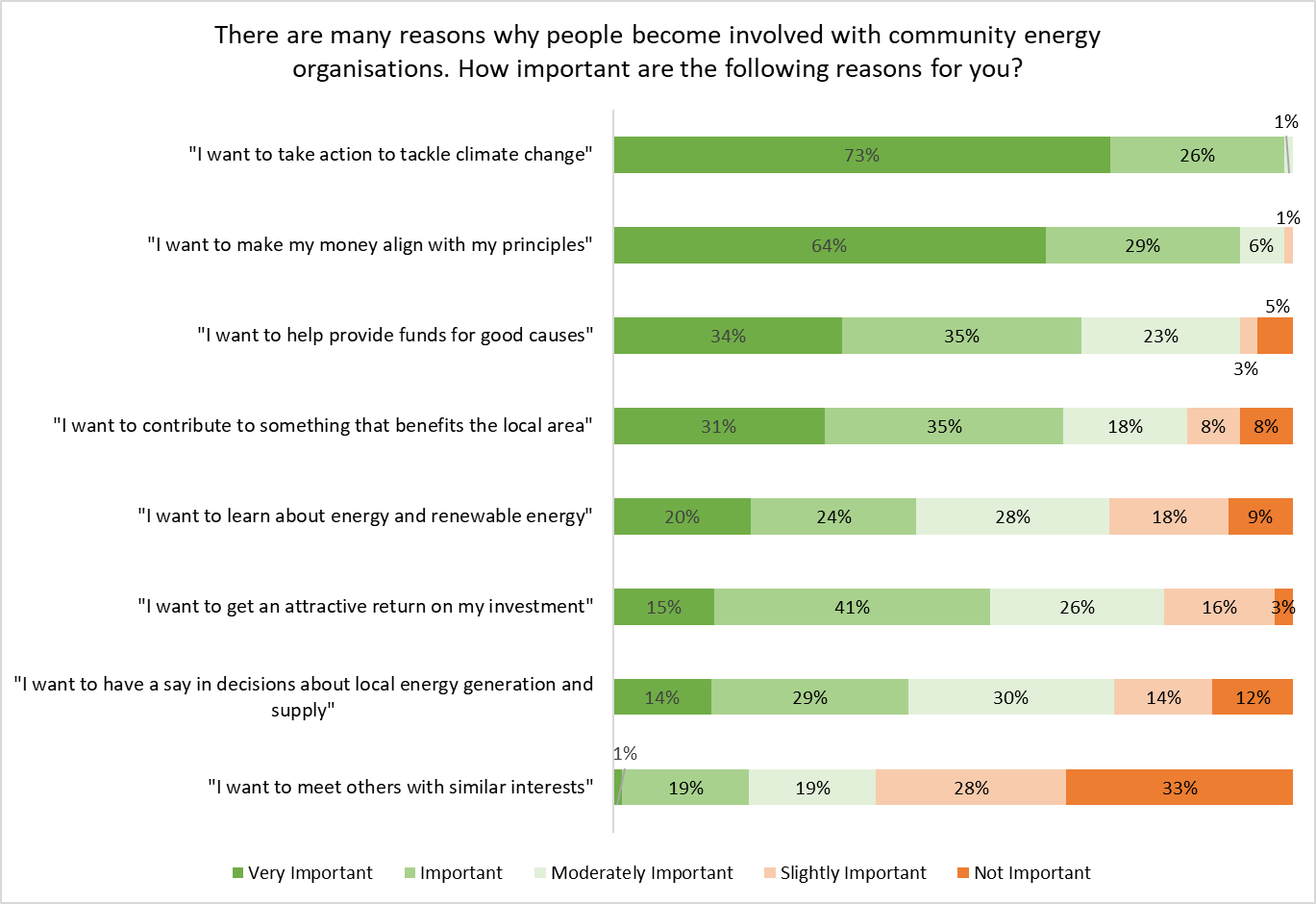 Changes made because of involvement in Brighton Energy Co-op This section considers whether involvement in Brighton Energy Co-op influenced people’s behaviour, and if so how.  Key findings, shown in the chart on p10, were that:The most common changes reported by respondents are increased knowledge about renewable energy (52% agree, 16% disagree)  and feeling able to influence decisions of Brighton Energy Co-op (37% agree, 14% disagree); and 47% of respondents agree they have made changes to reduce their personal carbon footprint because of their involvement with BEC, although 33% disagree.The least common changes are learning new things about energy efficiency (26% agree, 23% disagree) and having influenced decisions that have directly saved carbon (24% agree and 38% disagree) – this is despite feeling able to influence Brighton Energy Co-op decisions (see first bullet point above).Energy efficiency actionsRespondents were asked about a range of actions individuals could take with regards to energy efficiency.27 respondents had not changed all their lighting to LED bulbs and fittings before their involvement with Brighton Energy Co-op – 52% of these had done so since their involvement with BEC, and a further 11% were considering it since their involvement42 respondents had not installed wall or floor insulation before their involvement with Brighton Energy Co-op – 21% of these had done so since their involvement with BEC and a further 10% were considering it since their involvementInvolvement with Brighton Energy Co-op had not (as yet) prompted action amongst those who had not previously installed a heat pump (75 – none had done so since their involvement), installed solar thermal panels (60 – 2% had done so since) or installed an EV charging point (69 – 6% had done so since). However since their involvement 17% of respondents who had not previously done so, were considering installing a heat pump and 22% were considering installing an EV charging point.  Other actions taken included lifestyle changes to reduce energy usage (mentioned by 6 respondents), glazing or insulations (5), storing or diverting energy from PV (3) and purchasing an EV vehicle (3).  Two respondents cited renting as the reason for not taking more action.Priorities for future workRespondents (74) were asked to rank five renewable energy solutions six that Brighton Energy Co-op had previously shared in their three-year strategy in terms of which they would like to see Brighton Energy Co-op focusing on going forward.  Roof top solar PV was the clear priority amongst members, with on shore wind ranked fifth out of five.When asked about other priorities no clear picture emerges with the following activities mentioned three times or more: hydro-electricity generation supporting householders with energy efficiency measures, and other forms of energy storage.Investment intentionsThe survey asked respondents about their investment intentions. The findings were:79% of respondents (76) answered “yes” to “Assuming the bank base rate remains very low, would you be prepared to purchase shares in Brighton Energy Co-op in the future?”.Of those who said no (5) two were elderly and simplifying their finances and two were investing in other things to spread risk.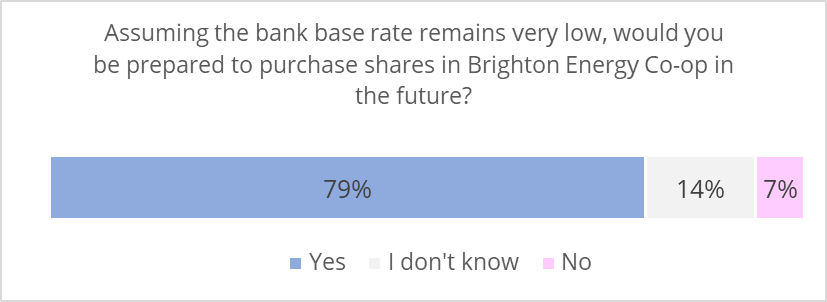 Of those who would be prepared to purchase shares when the bank base rate is low (56), 80% would be prepared to purchase shares with a return of 3-4%.Of the 60 respondents who answered – 3% would be prepared to waiver the annual interest on their investment and donate it to the community benefit fund, 37% would not, and 47% answered “possibly”.Engaging membersAs we have seen earlier, there is an appetite for more investment in Brighton Energy Co-op activity. 37% of respondents (73) had already invested in another carbon reduction project, and a further 48% would be interested in doing so.There was also considerable interest in assisting a director with a specific project (39% would be interested in this in the future) or assisting with a specific skill or area of expertise on an “as required” basis (36% would be interested in this in the future).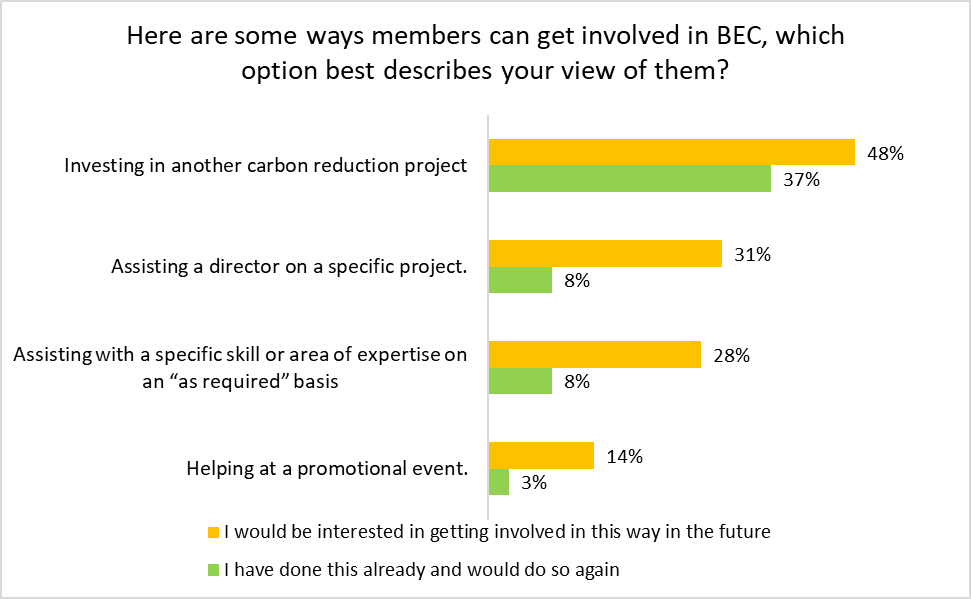 Volunteering for Brighton Energy Co-opAdditional questions were asked of board members (3 respondents).None of these respondents (3) agreed that volunteering their time for Brighton Energy Co-op helped them to gain employment or to progress, or change, their career.Other benefits of involvement include “putting something back” that will have a long-term and local benefit, and meeting new friends.Appendix – Survey questionsThank you for opening our survey At Brighton Energy Co-op we are keen to understand the impact of our work. We would we very grateful if you could complete this survey.

There are 10 questions. Many of these are quick "multiple choice" ones, so the survey can be completed in 5-10 minutes.

We are not collecting any identifying information so your answers will be anonymous.

If you have any questions or would like any more information, please contact Atlanta Cook on atlanta@brightonenergy.org.uk
Thank you for your support.

Brighton Energy Co-opWas Brighton Energy Co-op the first Community Energy Company you have been involved with?YesNoIf no, please tell us which other Community Energy Companies you have been involved with? [free text]Brighton Energy Ltd aims to benefit people living or working in Brighton & Hove and the surrounding area. Which of the following best describes your connection to the area?I live in BrightonI live in the Brighton & Hove areaI live in another part of East SussexI live elsewhere, but work in the Brighton & Hove areaI have no connection with this areaI have another connection to this area (please tell us)There are many reasons why people become involved with community energy organisations. How important are the following reasons for you?I want to learn about energy and renewable energyI want to take action to tackle climate changeI want to help provide funds for good causesI want to have a say in decisions about local energy generation and supplyI want to contribute to something that benefits the local areaI want to get an attractive return on my investment I want to make my money align with my principlesI want to meet others with similar interests Answer optionsVery ImportantImportantModerately ImportantSlightly ImportantNot ImportantIf you had any other reasons for becoming involved in community energy, please add them here: [free text]Thinking back since you got involved with Brighton Energy Co-op what extent do you agree or disagree with the following statements.“As I result of my involvement with Brighton Energy Co-op …I have learnt new things about renewable energyI have learnt new things about energy efficiencyI have learnt new things about climate changeI have learnt new things about how to get to 'net zero' carbonI have learnt new things about other aspects of sustainabilityI have made changes in my life to reduce my own carbon footprintI have got involved in other sustainable energy initiativesI feel able to influence decisions made by Brighton Energy Co-opI have influenced decisions by Brighton Energy Co-op which have directly saved carbonAnswer optionsDefinitely agree	Tend to agree	Neither agree nor disagreeTend to disagree	Definitely disagreeI don’t knowHere are some energy efficiency measures people can take in their homes. Which statement best reflects where you are in relation to these measures? Installed solar pv panelsInstalled solar thermal panelsInstalled wall or floor insulationInstalled a heat pumpInstalled an EV charging pointChanged all your lighting to LED bulbs/fittingsAnswer optionsI had done this before my involvement with Brighton Energy Co-opI have done this since I got involved with Brighton Energy Co-opI was considering this before my involvement with Brighton Energy Co-opI am considering this since I got involved with Brighton Energy Co-opI am not considering thisIf there are any other steps you have taken to be more energy efficient since your involvement with Brighton Energy Co-op please tell us here [free text]We shared our 3 Year Strategy with this survey which includes some of the renewable energy solutions that Brighton Energy Co-op could develop in the future. Thinking of what you would like to see BEC focus on going forward, how would you rank them? With 1 being the activity you would most like to see BEC focus on and 5 being the activity you would least like to see BEC focus on. When you select a number from the drop-down list the options will automatically order themselves.Installation of more roof top solar PV projectsInstallation of a solar farm of 5 to 10 MWsInstallation of EV charging points connected to our solar PVInvestment in local onshore wind projectsInvestment in energy storage (battery) projects If there is any other activity you would like to see BEC focusing on in the future, please let us know here [free text]Here are some ways members can get involved in BEC, which option best describes your view of them? Helping at a promotional eventAssisting with a specific skill or area of expertise on an “as required” basisAssisting a director on a specific projectInvesting in another carbon reduction projectAnswer optionsI have done this already and would do so againI have done this already and wouldn’t do so againI would be interested in getting involved in this way in the futureI wouldn’t be interested in getting involved in this way in the futureAssuming the bank base rate remains very low, would you be prepared to purchase shares in Brighton Energy Co-op in the future?Yes (to 9)No (to 11)I don’t know (to 11)Assuming the bank base rate remains very low, what interest rate would you be prepared to purchase shares in BEC in the future?1%2%3%4%Other, please stateWould you be prepared to waiver the annual interest on your investment and donate it to the BEC Community Fund?YesNoPossiblyI don’t knowWhich of the following best describes your involvement with Brighton Energy Ltd (BEC)?a board member (To 12)an investor member (To 15)a paid member of staff (To 15)a volunteer (To 12)a supporter (To 15)a subscriber to the newsletter (To 15)a recipient of help or information from Brighton Energy Co-op (To 15)a representative of a site where BEC has installed solar PV (To 15)I am not involved (To 15)Other (please tell us) (To 15)Has volunteering for Brighton Energy Co-op helped you to gain employment or to progress or change your career?Yes (to 13)No (to 14)I don’t know (to 14)Please explain what difference volunteering for Brighton Energy Co-op made to help you to gain employment or to progress or change your career? [free text]Please tell us about any other benefits volunteering for Brighton Energy Co-op has brought you.  [free text]Thank you for your feedback.  We would be very grateful if you could tell us more about yourself.  These questions are optional, we ask them in order to measure how well we are reaching a diverse audience. Please be assured that all your responses to this survey will be anonymous, we are not collecting any identifiable information.How old are you?under 1818-2930-4950-6970+Prefer not to sayWhich of the following best describes your ethnicity?Asian/Asian BritishBlack/African/Caribbean/Black BritishMixed/Multiple ethnic groupsWhite/ White BritishOther ethnic group (please tell us)Prefer not to sayWhich of the following best describes your personal income last year?£1 to £9, 999£10, 000 to £24, 999£25, 000 to £49, 999£50, 000 to £74, 999£75, 000 to £99, 999£100, 000 or morePrefer not to sayThank you for your time and input. Your feedback will help Brighton Energy Co-op understand our impact and improve our service for members.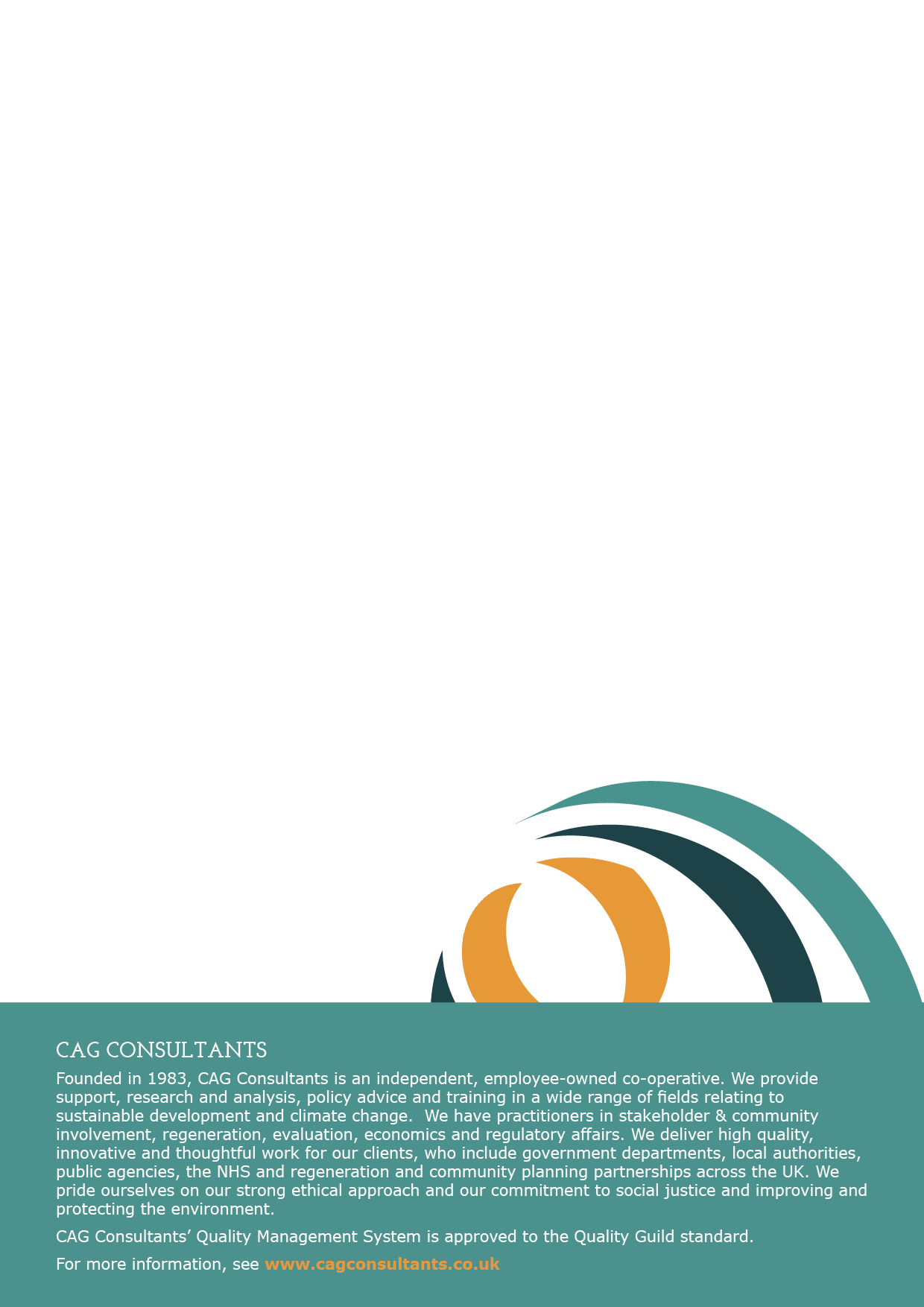 Number who had not already taken this step% taken action since being involved with Brighton Energy Co-op% considering since being involved with Brighton Energy Co-opInstalled solar pv panels488%13%Installed solar thermal panels602%5%Installed wall or floor insulation4221%10%Installed a heat pump750%17%Installed an EV charging point696%22%Changed all your lighting to LED bulbs/fittings2752%11%Average rankOverall RankInstallation of more roof top solar PV projects0.961Investment in energy storage (battery) projects1.822Installation of a solar farm of 5 to 10 MWs2.143Installation of EV charging points connected to our solar PV2.424Investment in local onshore wind projects2.665Suggested rate of returnPercent agreeing1%2%2%13%3%41%4%39%5%5%